załącznik nr 4 do Zapytania Ofertowego (SIWZ)FORMULARZ CENOWYDo każdej pozycji Formularza cenowego ma być załączona szczegółowa specyfikacja techniczna oraz karta opisu elementu linii.  Do każdej pozycji Formularza cenowego ma być załączona szczegółowa specyfikacja techniczna oraz karta opisu elementu linii.  Do każdej pozycji Formularza cenowego ma być załączona szczegółowa specyfikacja techniczna oraz karta opisu elementu linii.  Oferujemy wykonanie przedmiotu zamówienia: za łączną cenę ryczałtową brutto (Wynagrodzenie), wraz podatkiem od towarów                 i usług VAT w wysokości ...…………………………………………….……… PLN, (słownie: ..........................................................................................................................) w tym:cena netto …………………………..................PLN_____ % podatek VAT …………………………… PLNStrategiczny program badań naukowych i prac rozwojowych „Środowisko naturalne, rolnictwo i leśnictwo”BIOSTRATEG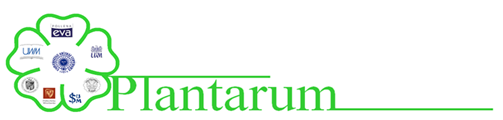 PROCEDURA PROCEDURA Wykonawca:…………………………………….…………………………………….(pełna nazwa / firma, adres, w zależności od podmiotu: NIP/PESEL, KRS/CEIDG)reprezentowany przez:……………………………….……….…………………………………….….(imię, nazwisko, stanowisko, podstawa do reprezentacji)Moduł napełniający i gazujący pojemnikiModuł napełniający i gazujący pojemnikiModuł napełniający i gazujący pojemnikiModuł napełniający i gazujący pojemnikiModuł napełniający i gazujący pojemnikiModuł napełniający i gazujący pojemnikiModuł napełniający i gazujący pojemnikiLp.Nazwa elementu opisanego w art. 1.1.3. Zapytania Ofertowego (SIWZ) Ilośćszt./mCena netto za 1sztWartość nettoVAT  w %Wartość brutto1Stół podawczy2Elewator na zawory aluminiowe z rurką                  o długości do 260 mm                i stalowe zawory typu bag-on3Sorter zaworów aluminiowych z rurką o długości do 260 mm i stalowych zaworów typu bag-on4Elewator na zawory aluminiowe bez rurki5Sorter zaworów aluminiowych bez rurki6Automatyczny moduł rotacyjny, o którym mowa w pkt 6.7Automatyczny moduł rotacyjny, o którym mowa w pkt 7.RAZEM: wartość netto za moduł ………………………………………………………..VAT: ………………………………………………………………………………………..RAZEM: wartość brutto  za moduł ……………………………….……………………..Moduł nakładający główki, nasadki i etykietujący pojemnikiModuł nakładający główki, nasadki i etykietujący pojemnikiModuł nakładający główki, nasadki i etykietujący pojemnikiModuł nakładający główki, nasadki i etykietujący pojemnikiModuł nakładający główki, nasadki i etykietujący pojemnikiModuł nakładający główki, nasadki i etykietujący pojemnikiModuł nakładający główki, nasadki i etykietujący pojemnikiLp.Nazwa elementu opisanego w art. 1.1.4. Zapytania Ofertowego (SIWZ) Ilośćszt./mCena netto za 1sztWartość nettoVAT  w %Wartość brutto1Dynamiczna waga automatyczna dla kontroli wagi każdego opakowania2Elewator głowic rozpylających3Sorter głowic rozpyłowych4Osadzarka główek rozpyłowych5Elewator aplikatorów do pianek6Sorter aplikatorów do pianek7Osadzarka aplikatorów do pianek8Elewator zasypowy do kap9Sorter kap10Osadzarka kap, czujnik braku kapy11Etykieciarka12Wanna kontrolna13Transportery łączące wszystkie elementy liniiRAZEM: wartość netto za moduł ………………………………………………………..VAT: ………………………………………………………………………………………..RAZEM: wartość brutto  za moduł ……………………………….……………………..Moduł sterujący, szafa sterującaModuł sterujący, szafa sterującaModuł sterujący, szafa sterującaModuł sterujący, szafa sterującaModuł sterujący, szafa sterującaModuł sterujący, szafa sterującaModuł sterujący, szafa sterującaLp.Nazwa elementu opisanego w art. 1.1.5. Zapytania Ofertowego (SIWZ) Ilośćszt./mCena netto za 1sztWartość nettoVAT  w %Wartość brutto1Szafa sterującaRAZEM: wartość netto za moduł ………………………………………………………..VAT: ………………………………………………………………………………………..RAZEM: wartość brutto  za moduł ……………………………….……………………..Lp.Nazwa przedsięwzięcia IlośćCena netto za 1sztWartość nettoVAT  w %Wartość brutto1Dostawa montaż, instalacja oraz uruchomienie modułów oraz linii jako całości1 kpl.2szkolenie wykwalifikowanych operatorów poszczególnych modułów (elementów)3 dni………………..…, dnia ………………..                 (miejscowość)Pieczęć i podpis ……………………………………..                                              (upoważnionego przedstawiciela lub przedstawicieli Wykonawcy)